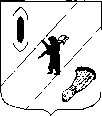 СОБРАНИЕ  ПРЕДСТАВИТЕЛЕЙГАВРИЛОВ-ЯМСКОГО  МУНИЦИПАЛЬНОГО  РАЙОНАРЕШЕНИЕОб утверждении Положения о муниципальном земельном контроле на территории сельских поселений Гаврилов-Ямского муниципального районаПринято Собранием представителей Гаврилов-Ямского муниципального района23.09.2021 Руководствуясь пунктом 1 статьи 72 Земельного кодекса РФ,  пунктом 4 части 2 статьи 3 и частью 4 статьи 98 Федерального закона от 31.07.2020 № 248-ФЗ «О государственном контроле (надзоре) и муниципальном контроле в Российской Федерации», статьёй 22 и пунктом 8 части 2 статьи 9 Устава Гаврилов-Ямского муниципального района Ярославской области,Собрание представителей Гаврилов-Ямского муниципального района РЕШИЛО:1.Утвердить прилагаемое Положение о муниципальном земельном контроле на территории сельских поселений Гаврилов-Ямского муниципального района.2. Решение опубликовать в районной массовой газете «Гаврилов-Ямский вестник и разместить на официальном сайте Администрации Гаврилов-Ямского муниципального района. 3. Решение вступает в силу с 01.01.2022.Глава Гаврилов-Ямскогомуниципального района						      А.А. КомаровПредседатель Собрания представителей Гаврилов-Ямскогомуниципального района                              			      А.Б. Сергеичевот 23.09.2021№ 115 Утвержденорешением Собрания представителей Гаврилов-Ямского муниципального района от 23.09.2021  № 115Положение О муниципальном земельном  контроле на территории сельских поселений Гаврилов-Ямского муниципального районаЯрославской области1. Общие положения1.1. Настоящее Положение устанавливает порядок осуществления муниципального земельного контроля (далее - муниципальный земельный контроль) в рамках полномочий органов местного самоуправления по решению вопросов местного значения. Под муниципальным земельным контролем понимается деятельность контрольных (надзорных) органов, направленная на предупреждение, выявление и пресечение нарушений обязательных требований, осуществляемых посредством профилактики нарушений обязательных требований, оценки соблюдения гражданами и организациями обязательных требований, выявления их нарушений, принятия предусмотренных законодательством Российской Федерации мер по пресечению выявленных нарушений обязательных требований, устранению их последствий и (или) восстановлению правового положения, существовавшего до возникновения таких нарушений.1.2. Предметом муниципального земельного контроля  являютсясоблюдение юридическими лицами, индивидуальными предпринимателями, гражданами (далее – контролируемые лица) обязательных требований земельного законодательства в отношении объектов земельных отношений, за нарушение которых законодательством предусмотрена административная ответственность.Объектом муниципального земельного контроля являются объекты земельных отношений (земли, земельные участки или части земельных участков).1.3. Муниципальный земельный контроль осуществляется Администрацией Гаврилов-Ямского муниципального района Ярославской области. Структурным подразделением, ответственным за исполнение муниципальной функции, является Управлением по архитектуре, градостроительству, имущественным и земельным отношениям Администрации Гаврилов-Ямского муниципального района (далее – Управление).  Муниципальный земельный контроль вправе осуществлять следующие должностные лица:1) руководитель (заместитель руководителя) Управления;2) начальник отдела по архитектуре, имущественным и земельным отношениям Управлением;3) инспектор Управления, в должностные обязанности которого входит осуществление полномочий по муниципальному земельному контролю, в том числе проведение профилактических мероприятий и контрольных (надзорных) мероприятий.При осуществлении муниципального земельного контроля на территории Гаврилов-Ямского муниципального района Ярославской области инспектор взаимодействует с:- управлением Федеральной службы государственной регистрации, кадастра и картографии по Ярославской области;- управлением Федеральной службы по ветеринарному и фитосанитарному надзору по Ярославской области;- управлением Федеральной службы по надзору в сфере природопользования по Ярославской области;- судебными органами;- органами прокуратуры;- иными органами и организациями, имеющими сведения, необходимые для осуществления муниципального земельного контроля в границах сельских поселений  Гаврилов-Ямского муниципального района Ярославской области.В ходе осуществления муниципального земельного контроля контрольные (надзорные) органы в случае необходимости могут привлекать для совершения отдельных контрольных (надзорных) действий специалистов, обладающих специальными знаниями и навыками, необходимыми для оказания содействия контрольным (надзорным) органам, в том числе при применении технических средств.1.4. Инспектор, при осуществлении муниципального земельного контроля, имеют права, обязанности и несут ответственность в соответствии с Федеральным законом от 31.07.2020 № 248-ФЗ «О государственном контроле (надзоре) и муниципальном контроле в Российской Федерации» и иными федеральными законами.1.5. К отношениям, связанным с осуществлением  муниципального земельного контроля, организацией и проведением профилактических мероприятий, контрольных (надзорных) мероприятий применяются положения Федерального закона от 31.07.2020 № 248-ФЗ «О государственном контроле (надзоре) и муниципальном контроле в Российской Федерации».2. Управление рисками причинения вреда (ущерба) 
охраняемым законом ценностям при осуществлении 
муниципального земельного контроля2.1. Муниципальный земельный контроль осуществляются на основе управления рисками причинения вреда (ущерба), определяющего выбор профилактических мероприятий и контрольных (надзорных) мероприятий, их содержание.2.2. Для целей управления рисками причинения вреда (ущерба) охраняемым законом ценностям при осуществлении муниципального земельного контроля в отношении объектов контроля устанавливаются следующие категории риска причинения вреда (ущерба) охраняемым законом ценностям (далее – категории риска): 1) средний риск; 2) умеренный риск; 3) низкий риск.2.3. Отнесение объектов муниципального земельного контроля к определённой категории риска осуществляется на основании сопоставления их характеристик с критериями отнесения объектов муниципального контроля к категориям риска согласно приложениям № 1 и № 2 к настоящему Положению. К категории низкого риска относятся все иные земельные участки, не отнесенные к категориям среднего или умеренного риска.В отношении объектов муниципального контроля, которые отнесены к категории низкого риска, плановые контрольные (надзорные) мероприятия не проводятся.2.4. Отнесение земельных участков к категориям риска и изменение присвоенных земельным участкам категорий риска осуществляются решением начальника Управления.При отнесении Управлением земельных участков к категориям риска используются в том числе:- сведения, содержащиеся в Едином государственном реестре недвижимости;- сведения, полученные в рамках проведенных должностными лицами Управления контрольных (надзорных) и профилактических мероприятий.При отсутствии Распоряжения (приказа) Управления по архитектуре, градостроительству, имущественным и земельным отношениям Администрации Гаврилов-Ямского муниципального района об отнесении объектов муниципального контроля к категориям риска такие объекты считаются отнесенными к низкой категории риска.Пересмотр Распоряжения (приказа), указанного в настоящем пункте, осуществляется в порядке, установленном настоящим Положением для отнесения объектов муниципального контроля к категориям риска с учетом особенностей, установленных настоящим пунктом.В случае пересмотра распоряжения (приказа) об отнесении объекта муниципального контроля к категории риска, распоряжения (приказа) об изменении категории риска на более высокую категорию принимается должностным лицом, уполномоченным на принятие распоряжения (приказа) об отнесении объекта муниципального контроля к соответствующей категории риска.Распоряжение (приказ) об изменении категории риска на более низкую категорию принимается должностным лицом, которым ранее было принято решение об отнесении объекта муниципального контроля к категории риска, с направлением указанного распоряжения (приказа), документов и сведений, на основании которых оно было принято, должностному лицу, уполномоченному на принятие решения об отнесении объекта муниципального контроля к соответствующей категории риска.Распоряжение (приказ) об отнесении объектов муниципального контроля к категориям риска принимается в течение пяти рабочих дней со дня поступления сведений о соответствии объекта контроля критериям риска иной категории риска либо об изменении критериев риска.2.5. В ежегодные планы плановых контрольных (надзорных) мероприятий подлежат включению контрольные (надзорные) мероприятия в отношении объектов земельных отношений, принадлежащих на праве собственности, праве (постоянного) бессрочного пользования или ином праве, а также используемых на праве аренды гражданами и юридическими лицами, для которых в году реализации ежегодного плана истекает период времени с даты окончания проведения последнего планового контрольного (надзорного) мероприятия, который установлен для объектов земельных отношений, отнесенных к категории:среднего риска, - не менее 3 лет;умеренного риска, - не менее 5 лет.В случае если ранее плановые контрольные (надзорные) мероприятия в отношении земельных участков не проводились, в ежегодный план подлежат включению земельные участки после истечения одного года с даты возникновения у юридического лица или гражданина права собственности, права постоянного (бессрочного) пользования или иного права на такой земельный участок.По запросу правообладателя земельного участка Управление в срок, не превышающий 15 дней со дня поступления запроса, предоставляет ему информацию о присвоенной земельному участку категории риска, а также сведения, использованные при отнесении земельного участка к определенной категории риска.Правообладатель земельного участка вправе подать в Управление заявление об изменении присвоенной ранее земельному участку категории риска.Управление ведет перечни земельных участков, которым присвоены категории риска (далее - перечни земельных участков). Включение земельных участков в перечни земельных участков осуществляется в соответствии с решениями, указанными в пункте 2.3. настоящего Положения.Перечни земельных участков с указанием категорий риска размещаются на официальном сайте Администрации Гаврилов-Ямского муниципального района. Перечни земельных участков содержат следующую информацию:а) кадастровый номер земельного участка или при его отсутствии адрес местоположения земельного участка;б) присвоенная категория риска;в) реквизиты решения о присвоении земельному участку категории риска, а также сведения, на основании которых было принято решение об отнесении земельного участка к категории риска.2.6. Управление осуществляет муниципальный земельный контроль посредством проведения:а) профилактических мероприятий;б) контрольных (надзорных) мероприятий, проводимых при взаимодействии с контролируемым лицом и без взаимодействия с контролируемым лицом.3. Профилактика рисков причинения вреда (ущерба) охраняемым законом ценностям при осуществлении муниципального земельного контроля3.1. Профилактические мероприятия осуществляются Управлением в целях стимулирования добросовестного соблюдения обязательных требований контролируемыми лицами, устранения условий, причин и факторов, способных привести к нарушениям обязательных требований и (или) причинению вреда (ущерба) охраняемым законом ценностям, и доведения обязательных требований до контролируемых лиц, способов их соблюдения.При осуществлении муниципального земельного контроля проведение профилактических мероприятий, направленных на снижение риска причинения вреда (ущерба), является приоритетным по отношению к проведению контрольных (надзорных) мероприятий.Профилактические мероприятия осуществляются на основании программы профилактики рисков причинения вреда (ущерба) охраняемым законом ценностям. Также могут проводиться профилактические мероприятия, не предусмотренные указанной программой профилактики.В случае если при проведении профилактических мероприятий установлено, что объекты контроля представляют явную непосредственную угрозу причинения вреда (ущерба) охраняемым законом ценностям или такой вред (ущерб) причинен, инспектор незамедлительно направляет информацию об этом руководителю (заместителю руководителя) Управления, для принятия решения о проведении контрольных (надзорных) мероприятий.3.2. При осуществлении муниципального земельного надзора могут проводиться следующие виды профилактических мероприятий:1) информирование;2) объявление предостережений;3) консультирование;3.2.1. Информирование осуществляется посредством размещения сведений, предусмотренных частью 3 статьи 46 Федерального закона от 31.07.2020 № 248-ФЗ «О государственном контроле (надзоре) и муниципальном контроле в Российской Федерации» на официальном сайте в сети «Интернет», в средствах массовой информации.Размещенные сведения на официальном сайте поддерживаются в актуальном состоянии и обновляются в срок не позднее 5 рабочих дней с момента их изменения.3.2.2. Предостережение о недопустимости нарушения обязательных требований (далее - предостережение) объявляется контролируемому лицу в случае наличия у муниципального земельного контроля сведений о готовящихся нарушениях обязательных требований и (или) в случае отсутствия подтверждения данных о том, что нарушение обязательных требований причинило вред (ущерб) охраняемым законом ценностям либо создало угрозу причинения вреда (ущерба) охраняемым законом ценностям. Предостережения объявляются руководителем (заместителем руководителя) Управления не позднее 30 дней со дня получения указанных сведений. Предостережение оформляется в письменной форме или в форме электронного документа и направляется в адрес контролируемого лица.Объявляемые предостережения регистрируются в журнале учета предостережений с присвоением регистрационного номера.В случае объявления муниципальным земельным контролем предостережения контролируемое лицо вправе подать возражение в отношении предостережения (далее - возражение) в срок не позднее 30 дней со дня получения им предостережения. Возражение рассматривается Управлением в течение 30 дней со дня получения. В результате рассмотрения возражения контролируемому лицу направляется ответ с информацией о согласии или несогласии с возражением.В случае принятия представленных в возражении контролируемого лица доводов руководитель (заместитель руководителя) Управления аннулирует направленное ранее предостережение с соответствующей отметкой в журнале учета объявленных предостережений. При несогласии с возражением указываются соответствующие обоснования.Информация о несогласии с возражением или об аннулировании предостережения направляется в адрес контролируемого лица в письменной форме или в форме электронного документа.3.2.3. Консультирование контролируемых лиц осуществляется должностным лицом Управления по телефону, посредством видео-конференц-связи, на личном приеме либо в ходе проведения профилактических мероприятий, контрольных (надзорных) мероприятий и не должно превышать 15 минут.Личный прием граждан проводится начальником Управления, начальником отдела по архитектуре, имущественным и земельным отношениям Управлением (его заместителем). Информация о месте приема, а также об установленных для приема днях и часах размещается на официальном сайте Администрации Гаврилов-Ямского муниципального района в сети "Интернет". Консультирование осуществляется в устной или письменной форме по следующим вопросам:а) организация и осуществление муниципального земельного контроля;б) порядок осуществления профилактических, контрольных (надзорных) мероприятий.Консультирование в письменной форме осуществляется должностным лицом в следующих случаях:а) контролируемым лицом представлен письменный запрос о представлении письменного ответа по вопросам консультирования;б) за время консультирования предоставить ответ на поставленные вопросы невозможно;в) ответ на поставленные вопросы требует дополнительного запроса сведений.При осуществлении консультирования должностное лицо Управления обязано соблюдать конфиденциальность информации, доступ к которой ограничен в соответствии с законодательством Российской Федерации.В ходе консультирования не могут предоставляться информация, содержащая оценку конкретного контрольного (надзорного) мероприятия, решений и (или) действий должностных лиц Управления, иных участников контрольного (надзорного) мероприятия, а также результаты проведенных в рамках контрольного (надзорного) мероприятия экспертизы, испытаний.Информация, ставшая известной должностному лицу Управления в ходе консультирования, не может использоваться муниципальным земельным контролем в целях оценки контролируемого лица по вопросам соблюдения обязательных требований.Управление ведет журналы учета консультирований.В случае поступления в Управление 5 и более однотипных обращений контролируемых лиц и их представителей консультирование осуществляется посредством размещения на официальном сайте Администрации Гаврилов-Ямского муниципального района в сети "Интернет" письменного разъяснения.4. Осуществление муниципального земельного контроля4.1. При осуществлении муниципального земельного контроля могут проводиться следующие виды контрольных (надзорных) мероприятий и контрольных (надзорных) действий в рамках указанных мероприятий, 1) контрольные мероприятия без взаимодействия с контролируемыми лицами:- наблюдение за соблюдением обязательных требований (посредством сбора, анализа имеющихся данных об объектах контроля, в том числе данных, которые поступают в ходе межведомственного информационного взаимодействия, представляются контролируемыми лицами в рамках исполнения обязательных требований, а также данных, содержащихся в государственных и муниципальных информационных системах, данных из сети "Интернет", иных общественных данных);- выездное обследование (посредством осмотра, инструментального обследования (с применением видеозаписи).2) контрольные мероприятия при взаимодействии с контролируемыми лицами:- инспекционный визит (посредством осмотра, опроса, истребования документов, которые в соответствии с обязательными требованиями должны находиться в месте нахождения (осуществления деятельности) контролируемого лица (его филиалов, представительств, обособленных структурных подразделений) либо объекта контроля, получения письменных объяснений, инструментального обследования).Инспекционный визит проводится без предварительного уведомления контролируемого лица.Срок проведения инспекционного визита в одном месте осуществления деятельности либо на одном производственном объекте (территории) не может превышать один рабочий день.- рейдовый осмотр (посредством осмотра, опроса, получения письменных объяснений, истребования документов, которые в соответствии с обязательными требованиями должны находиться в месте нахождения (осуществления деятельности) контролируемого лица (его филиалов, представительств, обособленных структурных подразделений), инструментального обследования, экспертизы);Срок взаимодействия с одним контролируемым лицом в период проведения рейдового осмотра не может превышать один рабочий день.4.2. Контрольные (надзорные) мероприятия, за исключением контрольных (надзорных) мероприятий без взаимодействия, могут проводиться на плановой и внеплановой основе. 4.3. В ходе документарной проверки рассматриваются документы контролируемых лиц, имеющиеся в распоряжении (приказе) Управления, результаты предыдущих контрольных (надзорных) мероприятий, материалы рассмотрения дел об административных правонарушениях и иные документы о результатах осуществления в отношении этого контролируемого лица муниципального контроля.В ходе документарной проверки могут совершаться следующие контрольные (надзорные) действия:- получение письменных объяснений;- истребование документов.Срок проведения документарной проверки не может превышать десять рабочих дней. В указанный срок не включается период с момента направления Уполномоченным органом контролируемому лицу требования представить необходимые для рассмотрения в ходе документарной проверки документы до момента представления указанных в требовании документов в Уполномоченный орган, а также период с момента направления контролируемому лицу информации Уполномоченным органом, о выявлении ошибок и (или) противоречий в представленных контролируемым лицом документах либо о несоответствии сведений, содержащихся в этих документах, сведениям, содержащимся в имеющихся у Уполномоченного органа, документах и (или) полученным при осуществлении муниципального контроля, и требования представить необходимые пояснения в письменной форме до момента представления указанных пояснений в Уполномоченный орган.4.4. Выездная проверка проводится посредством взаимодействия с конкретным контролируемым лицом, владеющим производственными объектами и (или) использующим их, в целях оценки соблюдения таким лицом обязательных требований, а также оценки выполнения решений контрольного (надзорного) органа.В ходе выездной проверки могут совершаться следующие контрольные (надзорные) действия:- осмотр;- досмотр;- опрос;- получение письменных объяснений;- истребование документов;- отбор проб (образцов);- инструментальное обследование;- экспертиза.Срок проведения выездной проверки не может превышать десять рабочих дней. В отношении одного субъекта малого предпринимательства общий срок взаимодействия в ходе проведения выездной проверки не может превышать пятьдесят часов для малого предприятия и пятнадцать часов для микропредприятия, за исключением выездной проверки, основанием для проведения которой является пункт 6 части 1 статьи 57Федерального закона от 31.07.2020 № 248-ФЗ  «О государственном контроле (надзоре) и муниципальном контроле в Российской Федерации» и которая для микропредприятия не может продолжаться более сорока часов. Срок проведения выездной проверки в отношении организации, осуществляющей свою деятельность на территориях нескольких субъектов Российской Федерации, устанавливается отдельно по каждому филиалу, представительству, обособленному структурному подразделению организации или производственному объекту. 4.5. Наблюдение за соблюдением обязательных требований (мониторинг безопасности) осуществляется инспектором путем анализа данных об объектах контроля, имеющихся у Уполномоченного органа в том числе данных, которые поступают в ходе межведомственного информационного взаимодействия, предоставляются контролируемыми лицами в рамках исполнения обязательных требований, а также данных, содержащихся в государственных и муниципальных информационных системах, в том числе, Геопортал Ярославской области и Публичную кадастровую карту.Наблюдение за соблюдением обязательных требований (мониторинг безопасности) осуществляется по месту нахождения инспектора постоянно (систематически, регулярно, непрерывно) на основании задания начальника Управления, включая задания, содержащиеся в планах работы контрольного (надзорного) органа в течение установленного в нем срока.Форма задания должностного лица об осуществлении наблюдения за соблюдением обязательных требований (мониторинг безопасности) утверждается Уполномоченным органом.При наблюдении за соблюдением обязательных требований (мониторинге безопасности) на контролируемых лиц не возлагаются обязанности, не установленные обязательными требованиями.Выявленные в ходе наблюдения за соблюдением обязательных требований (мониторинга безопасности) инспектором сведения о причинении вреда (ущерба) или об угрозе причинения вреда (ущерба) охраняемым законом ценностям направляются начальнику Управления для принятия решений в соответствии с положениями Федерального закона от 31.07.2020 № 248-ФЗ «О государственном контроле (надзоре) и муниципальном контроле в Российской Федерации».4.6. Под выездным обследованием понимается контрольное (надзорное) мероприятие, проводимое в целях визуальной оценки соблюдения контролируемым лицом обязательных требований. Выездное обследование проводится инспектором по месту нахождения (осуществления деятельности) организации (ее филиалов, представительств, обособленных структурных подразделений), месту осуществления деятельности гражданина, месту нахождения объекта контроля.Срок проведения выездного обследования одного объекта (нескольких объектов, расположенных в непосредственной близости друг от друга) определяется инспектором самостоятельно и не может превышать один рабочий день.4.7. Контрольные (надзорные) мероприятия, за исключением контрольных (надзорных) мероприятий без взаимодействия, проводятся путем совершения инспектором и лицами, привлекаемыми к проведению контрольного (надзорного) мероприятия, контрольных (надзорных) действий в порядке, установленном Федеральным законом от 31.07.2020 № 248-ФЗ «О государственном контроле (надзоре) и муниципальном контроле в Российской Федерации».4.8. Внеплановые контрольные (надзорные) мероприятия проводятся при наличии оснований, предусмотренных пунктами 1, 3, 4, 5 части 1 статьи 57 Федерального закона от 31.07.2020 № 248-ФЗ «О государственном контроле (надзоре) и муниципальном контроле в Российской Федерации».При проведении внепланового контрольного (надзорного) мероприятия может проводится:инспекционный визит;рейдовый осмотр;документарная проверка;выездная проверка.Конкретный вид и содержание внепланового контрольного (надзорного) мероприятия (перечень контрольных (надзорных) действий) устанавливается в решении о проведении внепланового контрольного (надзорного) мероприятия4.9. Контрольные (надзорные) мероприятия, проводимые при взаимодействии с контролируемым лицом, проводятся на основании решения о проведении контрольного (надзорного) мероприятия.4.10. В случае принятия решения о проведении контрольного (надзорного) мероприятия на основании сведений о причинении вреда (ущерба) или об угрозе причинения вреда (ущерба) охраняемым законом ценностям либо установления параметров деятельности контролируемого лица, соответствие которым или отклонение от которых согласно утвержденным индикаторам риска нарушения обязательных требований является основанием для проведения контрольного (надзорного) мероприятия, такое решение принимается на основании мотивированного представления должностного лица Управления о проведении контрольного (надзорного) мероприятия.4.11. Плановые контрольные (надзорные) мероприятия в отношении юридических лиц, индивидуальных предпринимателей и граждан проводятся на основании ежегодных планов проведения плановых контрольных (надзорных) мероприятий, формируемых в соответствии с Правилами формирования плана проведения плановых контрольных (надзорных) мероприятий на очередной календарный год, его согласования с органами прокуратуры, включения в него и исключения из него контрольных (надзорных) мероприятий в течение года, утвержденными постановлением Правительства Российской Федерации от 31 декабря 2020 г. N 2428 "О порядке формирования плана проведения плановых контрольных (надзорных) мероприятий на очередной календарный год, его согласования с органами прокуратуры, включения в него и исключения из него контрольных (надзорных) мероприятий в течение года".4.12. Для фиксации инспекторами и лицами, привлекаемыми к совершению контрольных (надзорных) действий, доказательств соблюдения (нарушения) обязательных требований могут использоваться фотосъемка, аудио- и видеозапись, иные способы фиксации, проводимые должностными лицами, уполномоченными на проведение контрольного (надзорного) мероприятия.Решение о необходимости использования фотосъемки, аудио- и видеозаписи, иных способов фиксации доказательств нарушений обязательных требований при осуществлении контрольных (надзорных) мероприятий принимается должностным лицом Управления самостоятельно. В обязательном порядке фото- или видеофиксация доказательств нарушений обязательных требований осуществляется в следующих случаях:при проведении досмотра в отсутствие контролируемого лица;при проведении выездного обследования.Для фиксации доказательств нарушений обязательных требований могут быть использованы любые имеющиеся в распоряжении технические средства фотосъемки, аудио- и видеозаписи.Проведение фотосъемки, аудио- и видеозаписи осуществляется с обязательным уведомлением контролируемого лица.Фиксация нарушений обязательных требований при помощи фотосъемки проводится не менее чем двумя снимками. Точки и направления фотографирования обозначаются на схеме объекта земельных отношений, в отношении которого проводится контрольное (надзорное) мероприятие. Фотографирование и видеозапись, используемые для фиксации доказательств соблюдения (нарушения) обязательных требований при проведении контрольных (надзорных) мероприятий, должны проводиться в условиях достаточной освещенности.Аудио- и видеозапись осуществляется в ходе проведения контрольного (надзорного) мероприятия непрерывно, с уведомлением в начале и конце записи о дате, месте, времени начала и окончания осуществления записи. В ходе записи подробно фиксируются и указываются место и характер выявленного нарушения обязательных требований.Информация о проведении фотосъемки, аудио- и видеозаписи, геодезических и картометрических измерений и использованных для этих целей технических средствах отражается в акте, составляемом по результатам контрольного (надзорного) мероприятия, и протоколе, составляемом по результатам контрольного (надзорного) действия, проводимого в рамках контрольного (надзорного) мероприятия.Результаты проведения фотосъемки, аудио- и видеозаписи являются приложением к акту контрольного (надзорного) мероприятия.Использование фотосъемки и видеозаписи для фиксации доказательств нарушений обязательных требований осуществляется с учетом требований законодательства Российской Федерации о защите государственной тайны.5. Результаты контрольного (надзорного) мероприятия5.1 Результаты контрольного (надзорного) мероприятия оформляются в порядке, установленном Федеральным законом от 31.07.2020 № 248-ФЗ «О государственном контроле (надзоре) и муниципальном контроле в Российской Федерации».5.2. По окончании проведения контрольного (надзорного) мероприятия, предусматривающего взаимодействие с контролируемым лицом, составляется акт контрольного (надзорного) мероприятия. В случае если по результатам проведения такого мероприятия выявлено нарушение обязательных требований, в акте указывается, какое именно обязательное требование нарушено, каким нормативным правовым актом и его структурной единицей оно установлено. В случае устранения выявленного нарушения до окончания проведения контрольного (надзорного) мероприятия, предусматривающего взаимодействие с контролируемым лицом, в акте указывается факт его устранения. Документы, иные материалы, являющиеся доказательствами нарушения обязательных требований, должны быть приобщены к акту. Заполненные при проведении контрольного (надзорного) мероприятия проверочные листы приобщаются к акту.Акт контрольного (надзорного) мероприятия, проведение которого было согласовано органами прокуратуры, направляется в органы прокуратуры посредством единого реестра контрольных (надзорных) мероприятий непосредственно после его оформления.5.3. Информация о контрольных (надзорных) мероприятиях размещается в едином реестре контрольных (надзорных) мероприятий.5.4. Информирование контролируемых лиц о совершаемых должностными лицами муниципального земельного контроля действиях и принимаемых решениях осуществляется путем размещения сведений об указанных действиях и решениях в едином реестре контрольных (надзорных) мероприятий, а также доведения их до контролируемых лиц посредством инфраструктуры, обеспечивающей информационно-технологическое взаимодействие информационных систем, используемых для предоставления государственных и муниципальных услуг и исполнения государственных и муниципальных функций в электронной форме, в том числе через федеральную государственную информационную систему "Единый портал государственных и муниципальных услуг (функций)" (далее - единый портал государственных и муниципальных услуг).Гражданин, не осуществляющий предпринимательскую деятельность, являющийся контролируемым лицом, информируется о совершаемых должностными лицами органа муниципального земельного контроля (его территориального органа) действиях и принимаемых решениях путем направления ему документов на бумажном носителе в случае направления им в орган муниципального земельного контроля (его территориальный орган) уведомления о необходимости получения документов на бумажном носителе либо отсутствия у органа муниципального земельного контроля (его территориального органа) сведений об адресе электронной почты контролируемого лица и возможности направить ему документы в электронном виде через единый портал государственных и муниципальных услуг (в случае если контролируемое лицо не имеет учетной записи в единой системе идентификации и аутентификации). Указанный гражданин вправе направлять в орган государственного надзора документы на бумажном носителе.5.5. Индивидуальный предприниматель, гражданин, являющиеся контролируемыми лицами, вправе представить в орган муниципального земельного контроля  информацию о невозможности присутствия при проведении контрольного (надзорного) мероприятия в случае:отсутствия по месту регистрации индивидуального предпринимателя, гражданина на момент проведения контрольного (надзорного) мероприятия в связи с ежегодным отпуском;временной нетрудоспособности на момент проведения контрольного (надзорного) мероприятия;нахождение за пределами Российской Федерации;административный арест. Информация о невозможности проведения в отношении индивидуального предпринимателя, гражданина, являющихся контролируемыми лицами, направляется непосредственно индивидуальным предпринимателем, гражданином, являющимися контролируемыми лицами, или их законными представителями в орган муниципального земельного контроля, вынесший решение о проведении проверки, на адрес, указанный в решении о проведении контрольного (надзорного) мероприятия.В случаях, указанных в настоящем пункте, проведение контрольного (надзорного) мероприятия в отношении индивидуального предпринимателя, гражданина, являющихся контролируемыми лицами, предоставившими такую информацию, переносится на срок до устранения причин, препятствующих присутствию при проведении контрольного (надзорного) мероприятия.5.6. В случае отсутствия выявленных нарушений обязательных требований при проведении контрольного (надзорного) мероприятия сведения об этом вносятся в единый реестр контрольных (надзорных) мероприятий. Должностное лицо органа муниципального земельного контроля вправе выдать рекомендации по соблюдению обязательных требований, провести иные мероприятия, направленные на профилактику рисков причинения вреда (ущерба) охраняемым законом ценностям.5.7. В случае выявления при проведении контрольного (надзорного) мероприятия нарушений обязательных требований контролируемым лицом орган муниципального земельного контроля в пределах полномочий, предусмотренных законодательством Российской Федерации, обязан:а) выдать после оформления акта контрольного (надзорного) мероприятия контролируемому лицу предписание об устранении выявленных нарушений с указанием разумных сроков их устранения и (или) о проведении мероприятий по предотвращению причинения вреда (ущерба) охраняемым законом ценностям;б) незамедлительно принять предусмотренные законодательством Российской Федерации меры по недопущению причинения вреда (ущерба) охраняемым законом ценностям или прекращению его причинения и по доведению до сведения граждан, организаций любым доступным способом информации о наличии угрозы причинения вреда (ущерба) охраняемым законом ценностям и способах ее предотвращения в случае, если при проведении контрольного (надзорного) мероприятия установлено, что деятельность гражданина, организации, владеющих и (или) пользующихся объектом земельных отношений, представляет непосредственную угрозу причинения вреда (ущерба) охраняемым законом ценностям или что такой вред (ущерб) причинен;в) при выявлении в ходе контрольного (надзорного) мероприятия признаков преступления или административного правонарушения направить информацию об этом в соответствующий государственный орган или при наличии соответствующих полномочий принять меры по привлечению виновных лиц к установленной законом ответственности;г) принять меры по осуществлению контроля за устранением выявленных нарушений обязательных требований, предупреждению нарушений обязательных требований, предотвращению возможного причинения вреда (ущерба) охраняемым законом ценностям, при неисполнении предписания в установленные сроки принять меры по обеспечению его исполнения;д) рассмотреть вопрос о выдаче рекомендаций по соблюдению обязательных требований, проведении иных мероприятий, направленных на профилактику рисков причинения вреда (ущерба) охраняемым законом ценностям.5.8. Уполномоченный орган осуществляет контроль за исполнением предписаний, иных принятых решений в рамках муниципального земельного контроля.Исполнение решений Уполномоченного органа в рамках осуществления муниципального земельного контроля осуществляется в порядке, установленном Федеральным законом от 31.07.2020 № 248-ФЗ «О государственном контроле (надзоре) и муниципальном контроле в Российской Федерации».7. Обжалование решений муниципального земельного контроля, 
действий (бездействий) их должностных лиц7.1. Решения и действия (бездействие) должностных лиц, осуществляющих муниципальный земельный контроль, могут быть обжалованы в порядке, установленном законодательством Российской Федерации.7.2. Досудебный порядок подачи жалоб, установленный главой 9 Федерального закона от 31.07.2020 № 248-ФЗ «О государственном контроле (надзоре) и муниципальном контроле в Российской Федерации», при осуществлении муниципального земельного контроля не применяется.8. Оценка результативности и эффективности деятельности при осуществлении муниципального земельного контроля8.1. Оценка результативности и эффективности осуществления муниципального земельного контроля осуществляется на основании статьи 30 Федерального закона от 31.07.2020 № 248-ФЗ «О государственном контроле (надзоре) и муниципальном контроле в Российской Федерации». 8.2. Ключевые показатели вида контроля и их целевые значения, индикативные показатели для муниципального земельного контроля утверждаются Собранием представителей Гаврилов-Ямского муниципального района.Приложение № 1 к Положениюо муниципальном земельном контроле на территории сельских поселений Гаврилов-Ямского муниципального района Ярославской областиКритерииотнесения используемых гражданами, юридическими лицами и (или) индивидуальными предпринимателями земельных участков, правообладателями которых они являются, к определённой категории риска при осуществлении муниципального  земельногоконтроля 1. К категории среднего риска относятся:а) земельные участки, граничащие с земельными участками, предназначенными для захоронения и размещения отходов производства и потребления, размещения кладбищ;б) земельные участки, расположенные в границах или примыкающие к границе береговой полосы водных объектов общего пользования.2. К категории умеренного риска относятся земельные участки:а) относящиеся к категории земель населенных пунктов и граничащие с землями и (или) земельными участками, относящимися к категории земель сельскохозяйственного назначения, земель лесного фонда, земель, особо охраняемых территорий и объектов, земель запаса;б) относящиеся к категории земель промышленности, энергетики, транспорта, связи, радиовещания, телевидения, информатики, земель для обеспечения космической деятельности, земель обороны, безопасности и земель иного специального назначения, за исключением земель, предназначенных для размещения автомобильных дорог, железнодорожных путей, трубопроводного транспорта, линий электропередач и граничащие с землями и (или) земельными участками, относящимися к категории земель сельскохозяйственного назначения;в) относящиеся к категории земель сельскохозяйственного назначения и граничащие с землями и (или) земельными участками, относящимися к категории земель населенных пунктов.г) несоответствие площади используемого контролируемым лицом земельного участка, определенной в результате проведения контрольного мероприятия без взаимодействия с контролируемым лицом, площади земельного участка, сведения о которой содержатся в Едином государственном реестре недвижимости;д) несоответствие использования (неиспользование) контролируемым лицом земельного участка, выявленное в результате проведения контрольного мероприятия без взаимодействия с контролируемым лицом, виду (видам) разрешенного использования земельного участка, сведения о которых содержатся в Едином государственном реестре недвижимости и (или) предусмотренным градостроительным регламентом соответствующей территориальной зоны.3. К категории низкого риска относятся все иные земельные участки, не отнесенные к категориям среднего или умеренного риска.4. С учетом вероятности нарушения обязательных требований объекты муниципального контроля, предусмотренные пунктом 4 настоящего документа и подлежащие отнесению к категории низкого риска, подлежат отнесению к категориям среднего риска (пункт 2 настоящего документа) или умеренного риска (пункт 3 настоящего документа) при наличии вступивших в законную силу в течение последних 3 лет на дату принятия (изменения) решения об отнесении объекта муниципального контроля к категории риска двух и более постановлений (решений) по делу об административном правонарушении с назначением административного наказания связанных с:а) воспрепятствованием законной деятельности должностного лица органа муниципального контроля по проведению проверок или уклонением от таких проверок, ответственность за которые предусмотрена статьей 19.4.1 Кодекса Российской Федерации об административных правонарушениях;б) невыполнением в срок законного предписания Уполномоченного лица, ответственность за которое предусмотрена статьей 19.5 Кодекса Российской Федерации об административных правонарушениях;в) иные.Приложение № 2 к Положениюо муниципальном земельном контролена территории сельских поселений Гаврилов-Ямского муниципального района Ярославской областиКритерииотнесения земельных участков из земельсельскохозяйственного назначения, оборот которыхрегулируется Федеральным законом «Об обороте земель сельскохозяйственного назначения», к определенной категории риска при осуществлении муниципального земельного контроля 1. К категории среднего риска относятся:а) земельные участки, кадастровая стоимость которых на 50 и более процентов превышает средний уровень кадастровой стоимости по муниципальному району;б) мелиорируемые и мелиорированные земельные участки;в) земельные участки, смежные с земельными участками, на которых расположены комплексы по разведению сельскохозяйственной птицы (с проектной мощностью 40 тыс. птицемест и более);г) земельные участки, смежные с земельными участками, на которых расположены комплексы по выращиванию и разведению свиней (с проектной мощностью 2000 мест и более), КРС (с проектной мощностью 500 голов и более).2. К категории умеренного риска относятся:а) земельные участки, смежные с земельными участками из земель промышленности, энергетики, транспорта, связи, радиовещания, телевидения, информатики, земель для обеспечения космической деятельности, земель обороны, безопасности и земель иного специального назначения;б) земельные участки, в границах которых расположены магистральные трубопроводы;в) земельные участки, смежные с земельными участками, на которых расположены комплексы по разведению сельскохозяйственных животных (с проектной мощностью менее 500 голов);3. К категории низкого риска относятся все иные земельные участки, не отнесенные в соответствии с пунктами 1 и 2 настоящего документа к категориям среднего или умеренного риска.4. Земельные участки, подлежащие в соответствии с пунктами 2 и 3 настоящего документа отнесению к категории умеренного и низкого риска, подлежат отнесению соответственно к категории среднего, умеренного риска при наличии вступившего в законную силу в течение последних трех лет на дату принятия решения об отнесении земельного участка к категории риска постановления о назначении административного наказания юридическому лицу, индивидуальному предпринимателю, гражданину, являющимся правообладателями земельных участков, а также должностному лицу юридического лица за совершение административных правонарушений, предусмотренных:а) статьей 8.6; ч.2 статьи 8.7; ч. 2 статьи 8.7, Кодекса Российской Федерации об административных правонарушениях;б) невыполнением в срок законного предписания Уполномоченного лица, ответственность за которое предусмотрена статьей 19.5 Кодекса Российской Федерации об административных правонарушениях;5. Земельные участки, подлежащие в соответствии с пунктом 1 настоящего документа отнесению к категории среднего риска, подлежат отнесению к категории умеренного риска при отсутствии постановления о назначении административного наказания, указанного в пункте 4 настоящего документа, а также в случае отсутствия при проведении последнего планового контрольного (надзорного) мероприятия нарушений обязательных требований. 